APROVEITAMENTO DE CRÉDITOS - EXTERNOEu, ___________________________________________, aluno(a) regularmente matriculado(a) em nível de (    ) Mestrado | (   ) Doutorado) no Programa de Pós-Graduação em Educação Física, sob a orientação do(a) Prof(a). Dr(a). ________________________________________________, venho requerer o aproveitamento de créditos da(s) disciplinas abaixo relacionada(s), cursadas como aluno(a) no Programa de Pós-Graduação _______________________________________.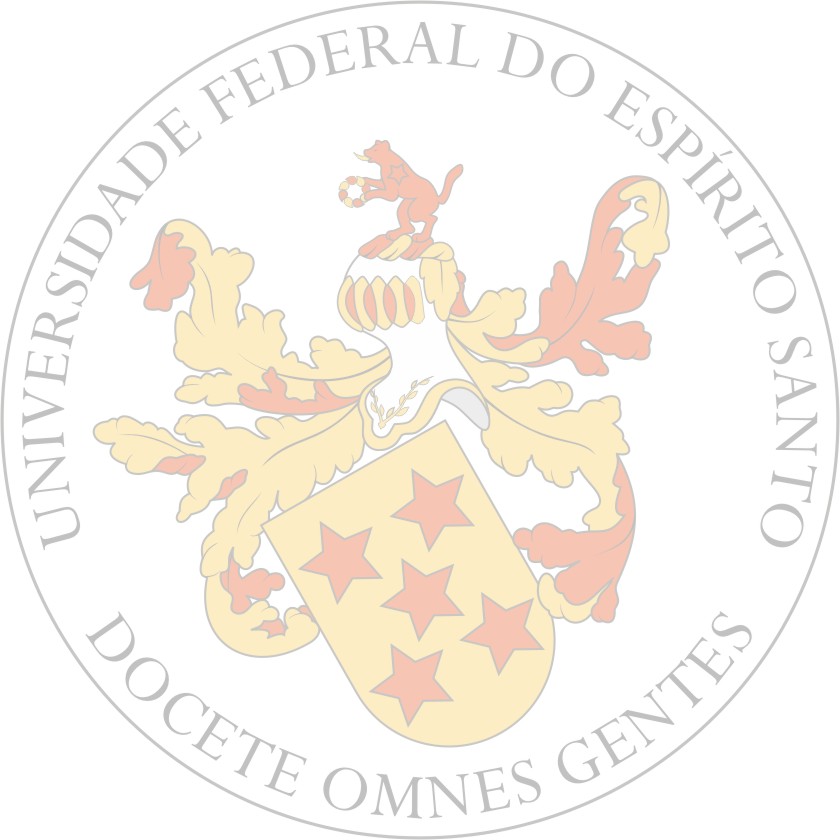 Obs: anexar a este documento histórico escolar		                                          Vitória/ES,_____ de _________________ de 20____.CÓDIGODISCIPLINACARGAHORÁRIASEMESTRE/ANOCONCEITO/NOTACRÉDITOSDE ACORDO - ASSINATURA DO(A) ORIENTADOR(A)ASSINATURA DO(A) ALUNO(A)(   ) DEFERIDO     (   ) DEFERIDO     (   ) DEFERIDO PARCIALMENTE |  (    ) INDEFERIDO: __________________________________________________________________________________________________________________________________________________________________________(   ) DEFERIDO PARCIALMENTE |  (    ) INDEFERIDO: __________________________________________________________________________________________________________________________________________________________________________ASSINATURA DO COORDENADOR DATA_____ /_____ /_________